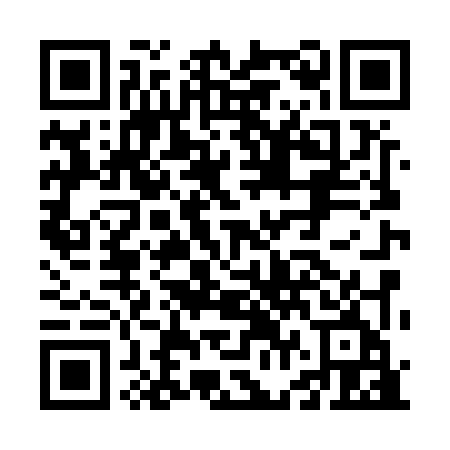 Prayer times for Baughman Settlement, West Virginia, USAMon 1 Jul 2024 - Wed 31 Jul 2024High Latitude Method: Angle Based RulePrayer Calculation Method: Islamic Society of North AmericaAsar Calculation Method: ShafiPrayer times provided by https://www.salahtimes.comDateDayFajrSunriseDhuhrAsrMaghribIsha1Mon4:195:531:195:158:4510:192Tue4:205:541:195:158:4410:183Wed4:205:541:195:168:4410:184Thu4:215:551:205:168:4410:185Fri4:225:551:205:168:4410:176Sat4:235:561:205:168:4310:177Sun4:245:571:205:168:4310:168Mon4:245:571:205:168:4310:169Tue4:255:581:205:168:4210:1510Wed4:265:591:205:168:4210:1411Thu4:275:591:215:168:4210:1412Fri4:286:001:215:168:4110:1313Sat4:296:011:215:168:4110:1214Sun4:306:011:215:168:4010:1115Mon4:316:021:215:168:4010:1016Tue4:326:031:215:168:3910:1017Wed4:336:041:215:168:3810:0918Thu4:346:041:215:168:3810:0819Fri4:356:051:215:168:3710:0720Sat4:376:061:215:168:3610:0621Sun4:386:071:215:168:3610:0522Mon4:396:081:215:168:3510:0423Tue4:406:081:215:158:3410:0224Wed4:416:091:225:158:3310:0125Thu4:426:101:225:158:3210:0026Fri4:446:111:225:158:329:5927Sat4:456:121:215:158:319:5828Sun4:466:131:215:148:309:5629Mon4:476:141:215:148:299:5530Tue4:486:141:215:148:289:5431Wed4:506:151:215:148:279:52